Urząd Gminy w SokolnikachEwidencja LudnościWNIOSEK O DOPISANIE DO SPISU OSÓB UPRAWNIONYCH DO UDZIAŁU W REFERENDUM OGÓLNOKRAJOWYM ZARZĄDZONYMNA DZIEŃ 06 WRZEŚNIA 2015 R.	Na podstawie art. 28  1 Ustawy z dnia 5 stycznia 2011r. Kodeks wyborczy  (Dz. U. 2011 nr 21 poz. 112 . z późniejszymi zmianami ) wnoszę o dopisanie mnie do spisu wyborców pod adresem czasowego zamieszkania / adresem czasowego przebywania w :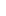 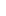 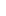 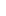 Miejscowość …………………………………………………………………………………………..Ulica ……………………………………………………………………………………………………Nr domu ………………………………………..    Nr mieszkania ………………………………….Nazwisko ………………………………………………………………………………………………..Imię (imiona) ………………………………………………………………………………………….Imię ojca ……………………………………………………………………………………………….Data urodzenia …………………………………………………………………………………………Nr PESEL 	Adres zameldowania na pobyt stały lub adres ostatniego zameldowania na  pobyt stały: ……………………………………………………………………………………………………….....(kod pocztowy i nazwa gminy, )………………………………………………………………………………………………………….                   	    (miejscowość, ulica, nr domu, nr mieszkania)Dotyczy obywateli Unii Europejskiej niebędących obywatelami polskimi, uprawnionymi do korzystania z praw wyborczych:Obywatelstwo ……………………………………………………………………………………………Nr paszportu lub innego dokumentu potwierdzającego tożsamość………………………………………Data  ………………………………					……………………………….										         (podpis)UWAGA: Wniosek o dopisanie do spisu osób uprawnionych do udziału w referendum  w wybranym przez siebie obwodzie głosowania na obszarze gminy Sokolniki, składa się w Urzędzie do dnia 1 września 2015 r.